Муниципальное казенное общеобразовательное учреждение«Кореневская средняя общеобразовательная школа№2»Кореневского района Курской областиДОПОЛНИТЕЛЬНАЯ ОБЩЕОБРАЗОВАТЕЛЬНАЯ ПРОГРАММАМуниципального казенного общеобразовательного учреждения «Кореневская средняя общеобразовательная школа №2»Кореневского района Курской области.                                            с. Коренево 2021-2022 годСТРУКТУРА ПРОГРАММЫПояснительная записка.1.Цель программы. Задачи программы.2.Концептуальная основа дополнительного образования школы.3.Функции дополнительного образования.4.Основные технологии и методы реализации программы5.Условия реализации программы.Планируемые результаты.Учебный планКалендарный учебный график.СодержаниеПрограммы учебных предметов, курсов, дисциплинОценочные материалы.Методические материалы.Список использованной литературы.Материально - техническое обеспечениеПеречень электронных образовательных ресурсов и цифровых образовательных ресурсовПояснительная запискаДополнительное образование – это процесс свободно избранного ребенком освоения знаний, способов деятельности, ценностных ориентаций, направленных на удовлетворение интересов личности, ее склонностей, способностей и содействующей самореализации и культурной адаптации, входящих за рамки стандарта общего образования.В Концепции модернизации российской системы образования подчеркивается важность и значение системы дополнительного образования детей, способствующей развитию склонностей, способностей и интересов, социального и профессионального самоопределения детей и молодёжи. Система дополнительного образования в школе выступает как педагогическая структура, котораямаксимально приспосабливается к запросам и потребностям учащихся,обеспечивает психологический комфорт	для	всех	учащихся	и	личностную значимость учащихся,дает шанс каждому открыть себя как личность,предоставляет ученику возможность творческого развития по силам, интересам и в индивидуальном темпе,налаживает взаимоотношения всех   субъектов дополнительного	образования	на принципах реального гуманизма,активно использует возможности окружающей социокультурной среды,побуждает учащихся к саморазвитию и самовоспитанию, к самооценке и самоанализу.обеспечивает оптимальное соотношение управления и самоуправления в жизнедеятельности школьного коллектива.Дополнительное образование обладает большими возможностями для совершенствования общего образования, его гуманизации. Дополнительное образование позволяет полнее использовать потенциал школьного образования за счет углубления, расширения и применения школьных знаний; позволяет расширить общее образование путем реализации досуговых и индивидуальных образовательных программ, дает возможность каждому ребенку удовлетворить свои индивидуальные познавательные, эстетические, творческие запросы.Дополнительное образование детей — необходимое звено в воспитании многогранной личности, в ее образовании, в ранней профессиональной ориентации. Ценность дополнительного образования детей состоит в том, что оно усиливает вариативную составляющую общего образования и помогает ребятам в профессиональном самоопределении, способствует реализации их сил, знаний, полученных в базовом компоненте. Дополнительное образование детей создает юному человеку условия, чтобы полноценно прожить пору детства. Ведь если ребенок полноценно живет, реализуя себя, решая задачи социально значимые, выходит даже в профессиональное поле деятельности, то у него будет гораздо больше возможностей достичь в зрелом возрасте больших результатов, сделать безошибочный выбор. Школьное                                                  дополнительное   образование   способствует возникновению у ребенка потребности саморазвитии , формирует у него готовность        и привычку к творческой деятельности, повышает его собственную самооценку и его статус в глазах сверстников, педагогов, родителей. Занятость учащихся во внеучебное время содействует укреплению самодисциплины, развитию самоорганизации и самоконтроля школьников, появлению навыков содержательного проведения досуга, позволяет формировать у детей практические навыки здорового образа жизни, умение противостоять негативному воздействию окружающей среды. Массовое участие детей в досуговых мероприятиях способствует сплочению школьного коллектива, укреплению традиций школы, утверждению благоприятного социально- психологического климата в ней.Для системной и качественной реализации дополнительного образования в школе создана целевая программа дополнительного образования. В Программе отражены цели и задачи, направленные на развитие системы дополнительного образования в школе, а также средства и механизмы, обеспечивающие их практическую реализацию. Конечным результатом реализации программы   должна стать вариативная система дополнительного образования, которая будет создавать условия для свободного развития личности каждого ученика школы.Цели и задачи программыЦель программы: создание оптимальных   педагогических   условий   для                                          всестороннего удовлетворения потребностей обучающихся и развития их индивидуальных склонностей и способностей, мотивации личности к познанию и творчеству.Задачи:обеспечение	духовно-нравственного, гражданско-патриотического, экологического, трудового воспитания учащихся;выявление и развитие творческого потенциала одаренных детей;профессиональная ориентация учащихся;создание и обеспечение необходимых условий для личностного развития, укрепления здоровья, профессионального самоопределения и творческого труда учащихся;подготовка спортивного резерва и спортсменов высокого класса в       соответствии с федеральными стандартами спортивной подготовки;адаптация детей к жизни в обществе;формирование общей культуры учащихся; организация содержательного досуга учащихся;удовлетворение потребности	детей	в	художественно-эстетическом	и интеллектуальном развитии, а также в занятиях физической культурой и спортом.Концептуальная основа дополнительного образования школыОсновное назначение дополнительного образования – развитие мотивацийличности кпознанию и творчеству, реализация дополнительных программ в интересах личности.  Дополнительное образование – практико-ориентированная форма организациикультурно-созидательной деятельности ребенка. Дополнительное образование –проектно-проблемный тип деятельности, который является базовой сферойразвивающего образования. Дополнительное образование – непрерывность, системностьв образовательной системе. Дополнительное образование – форма реализациипедагогического принципа природосообразности.  Дополнительное образование – условие для личностного роста, котороеформирует систему знаний, конструирует более полную картину мира и помогаетреализовывать собственные способности и склонности ребенка, обеспечиваеторганическое сочетание видов досуга с различными формами образовательнойдеятельности, формирует дополнительные умения и навыки в опоре на основноеобразование.принцип непрерывности и преемственности,принцип системности во взаимодействии и взаимопроникновении базового и дополнительного образования,принцип вариативности,принцип гуманизации и индивидуализации,принцип добровольности,принцип деятельностного подхода,принцип творчества,принцип разновозрастного единства,принцип открытости системы.Функции дополнительного образования:образовательная – обучение ребенка по дополнительным образовательным программам, получение им новых знаний;воспитательная – обогащение культурного слоя общеобразовательного учреждения, формирование в школе культурной среды, определение на этой основе четких нравственных ориентиров, ненавязчивое воспитание детей через их приобщение к культуре;информационная – передача педагогом ребенку максимального объема информации;коммуникативная – это расширение возможностей, круга делового и дружеского общения ребенка со сверстниками и взрослыми в свободное время;рекреационная – организация содержательного досуга как сферы восстановления психофизических сил ребенка;профориентационная - формирование устойчивого интереса к социально значимым видам деятельности, содействие определения жизненных планов ребенка, включая предпрофессиальную ориентацию.интеграционная – создание единого образовательного пространства школы;компенсаторная – освоение ребенком новых направлений деятельности, углубляющих и дополняющих основное (базовое) образование и создающих эмоционально значимый для ребенка фон освоения содержания общего образования, предоставление ребенку определенных гарантий достижения успеха в избранных им сферах творческой деятельности;социализация – освоение ребенком социального опыта, приобретение им навыков воспроизводства социальных связей и личностных качеств, необходимых для жизни;самореализация – самоопределение ребенка в социально и культурно значимых формах жизнедеятельности, проживание им ситуаций успеха, личностное саморазвитие.Основные технологии и методы реализации программыИсследовательские методы. Лабораторные и экспериментальные занятия:опыты: постановка, проведение и обработка результатов опытов;лабораторные	занятия:	работа	с	приборами,	препаратами,	техническими устройствами;эксперименты;опытническая работа на участке.Метод проблемного обучения:проблемное изложение материала: анализ истории научного изучения проблемы, выделение противоречий данной проблемы; указания на ошибки, заблуждения, находки, открытия;эвристическая беседа: постановка проблемных вопросов;объяснение основных понятий, определений, терминов;создание проблемных ситуаций:постановка	проблемного	вопроса	(задания,	демонстрация	опыта,	использование наглядности);самостоятельная постановка, формулировка и решение проблемы учащимися: поиск и отбор аргументов, фактов, доказательств;самостоятельный поиск ответа учащимися на поставленную проблему;поиск ответов с использованием «опор» (опорных таблиц, алгоритмов).Методы программированного обучения:объяснение ключевых вопросов программы обучения, остальной материал учащиеся изучают самостоятельно;самостоятельное изучение определенной части учебного материала: а) выбор между  правильным и неправильным ответом;б) выбор одного ответа из нескольких ответов.Проектные и проектно-конструкторские методы обучения:разработка проектов, программ;построение гипотез;моделирование ситуации;создание новых способов решения задачи;создание моделей, конструкций; конструирование игр; конструирование из бумаги;создание творческих работ: литературных произведений (рассказов, повестей, сказок);разработка сценариев спектаклей, праздников;художественное конструирование;создание произведений декоративно-прикладного искусства;проектирование (планирование) деятельности, конкретных дел.Метод игры:игры:  дидактические, развивающие, познавательные, подвижные, народные                                                и т. д.игры на развитие внимания, памяти, глазомера, воображения.игра-конкурс, игра-путешествие; ролевая игра, деловая игра.настольные, электротехнические, компьютерные игры, игры-конструкторыНаглядный метод обучения:наглядные материалы:	 картины,	рисунки,	плакаты,	фотографии; таблицы, схемы,  диаграммы,  чертежи, графики;демонстрационные материалы:	модели, приборы, предметы(образцы	изделий, геометрические фигуры, муляжи и т. д.);демонстрационные опыты: по химиивидеоматериалы, учебные и другие фильмы.Условия реализации программыДля функционирования творческих объединений, кружков, клубов и спортивных секций оборудованы следующие кабинеты и залы:Планируемые результатысоздание в школе единой системы дополнительного образования, которая будет способствовать свободному развитию личности каждого ученика;расширение различных видов деятельности в системе дополнительного образования детей для наиболее полного удовлетворения интересов и потребностей, учащихся в объединениях по интересам;увеличение числа учащихся, достигающих высоких результатов в определенных видах деятельности;целенаправленная организация свободного времени большинства учащихся школы;создание условий для привлечения родителей к организации и проведению кружков, факультативов, секций;внедрение в образовательный процесс современных методик обучения и воспитания.Система представления результатов учащихся:участие в соревнованиях, конкурсах, конференциях школьного, муниципального, регионального и всероссийского уровня;итоговые выставки творческих работ;презентации итогов работы кружков;создание агитационных газет, листовок;Перспектива развития дополнительного образования Расширение деятельности кружков спортивно-оздоровительного направления. Привлечение специалистов высокого профессионального мастерства с целью совершенствования системы дополнительного образования МКОУ «Кореневская средняя общеобразовательная школа №2».Расширение материально-технической базы.Интеграция дополнительного образования в учебно-воспитательный процесс школы.Учебный планФормы организации дополнительного образования: Занятия в творческих  объединениях дополнительного образования могут проводиться в форме лекций, практических работ, семинаров, конференций, игр, соревнований, экскурсий, походов в театр, прогулок, индивидуальных консультаций или бесед.IV.Календарный учебный графикМКОУ «Кореневская СОШ № 2» работает в режиме пятидневной учебной недели.Продолжительность каникул составляет 30 календарных дней.Занятия, предусмотренные программой дополнительного образования, проводятся после окончания основного учебного процесса и перерыва отведенного на отдых. Продолжительность занятий – 45  минут.Учебный процесс с обучающимися начинается с 1 сентября.Дополнительные общеобразовательные общеразвивающие программы кружков, секций приняты на заседании   педагогического совета , утверждены и введены в действие приказом  директора МКОУ «Кореневская средняя общеобразовательная школа №2».Распределение часов по кружкам и секциям расписано в учебном плане.Расписание работы кружков, спортивных секций2021-2022 учебный годГрафик проведения занятий творческих объединений.Начало и окончание учебного года, продолжительность учебных четвертей:Начало учебного года  - 1 сентября 2021 года.Продолжительность учебного года:В 1-х классах – 33 недели;В 9,11-х классах – 34 недели;Во 2-8-х,10  классах – 35 недель;В 1 четверти – 8 недель: с 01.09.2021г. по 26.10.2021г.Во  2 четверти – 8 недель: с 08.11.2021г. по 27.12.2021г.В 3 четверти – 9/10 недель: с 10.01.2022г. по 20.03.2022г.В 4 четверти – 8/9 недель: с 28.03.2022г. по 20.05.2022г./31.05.2022г.Продолжительность учебной недели:1 –11 классы – 5 дней;Начало занятий:уроков – в 8.30.внеурочной деятельности  для обучающихся 1, 2,3,4 классов – с 13.00.факультативов, ориентационных курсов, дополнительных занятий  – с 14.30.Регламентирование образовательного процесса на учебный годУчебный год делится на первом уровне  в 1-4 классах на четверти, в 1- 4 классах– пятидневная рабочая неделяНа втором уровне в 5-9 классах – на четверти, в 5-9 классах – пятидневная учебная неделя.На третьем уровне в 10-11 классах – по полугодиям, в 10-11 классах – пятидневная  учебная неделя.Продолжительность каникул:В течение учебного года      Осенние – с 27 октября 2021г. по 05 ноября 2021г. – 10 дней.Зимние – с 28 декабря 2021г. по 9 января 2022 г. – 13 дней.Весенние – с 21 марта 2022 г. по 27 марта 2022 г. – 7 дней.Дополнительные каникулы для обучающихся 1-х  классов – с 7 февраля 2022г. по 13 февраля 2022г.- 7 дней.В летний периодV. Содержание дополнительного образования школыВ школе реализуются следующие направленности дополнительного образования:художественная;естественнонаучная;физкультурно-спортивная;туристко-краеведческоеЕстественнонаучная направленностьОсновная цель дополнительного образования естественнонаучной направленности– расширение знаний учащихся в рамках образовательных областей, формирование у подростков приемов и навыков, обеспечивающих эффективную социальную адаптацию, экологическое просвещение и повышение уровня экологической культуры учащихся; формирование ответственного отношения к окружающей среде, которое строится на базе экологического сознания. Проблема гармонизации отношений между человеком и природой, проблема возрождения поруганной природной среды недостижима без духовного возрождения самого человека. Именно поэтому разрешение современного экологического кризиса лежит не только в области хозяйственно-экономической деятельности людей, но и в сфере нравственного совершенствования человека, его культуры взаимоотношений с природой и другими людьми.Таким образом, воспитание у молодого поколения экологической культуры является одним из важнейших средств восстановления утраченного равновесия и гармонии в отношениях «человек – природа».А так же на формирование у учащихся глубокого и устойчивого интереса к миру веществ и химических превращений,  изучению физических явлений, процессов, приобретение необходимых практических умений и навыков по лабораторной технике. Развитие географических знаний, умений, опыта творческой деятельности и эмоционально-ценностного отношения к миру, через формирование картографической грамотности школьников; формирование географического образа мира, своей Родины во всем многообразии и целостности на основе комплексного подхода и показа взаимодействия и взаимовлияния трех основных компонентов — природы, населения и хозяйства.Данная направленность способствует реализации личности в различных социальных кругах, социализации ребёнка в образовательном пространстве, адаптации личности в детском социуме. Приоритетными задачами являются:социальное и профессиональное самоопределение учащихся;формирование здоровых установок и навыков, снижающих вероятность приобщения школьников к употреблению табака, алкоголя и других ПАВ;развитие мотивации личности к познанию и творчеству;формирование системы знаний об экологических проблемах современности и пути их разрешения;формирование мотивов, потребностей и привычек экологически целесообразного поведения и деятельности, здорового образа жизни;развитие системы интеллектуальных и практических умений по изучению, оценке состояния и улучшению окружающей среды своей местности;развитие стремления к активной деятельности по охране окружающей среды: интеллектуального (способности к анализу экологических ситуаций),эмоционального (отношение к природе как к универсальной ценности), нравственного (воли и настойчивости, ответственности).Программы естественнонаучной направленности обеспечивают общественное развитие человека во взаимодействии и общении с другими   людьми, социально-культурной средой, природой, осуществляют формирование у детей положительного социального опыта, освоение социальных ролей, учат успешно общаться с детьми разными по возрасту и уровню развития, общаться с окружающей средой.Художественная направленностьЦелью дополнительного образования художественной направленности является воспитание гражданина России, знающего и любящего свой край, его традиции и культуру и желающего принять активное участие в его развитии, развитие творческих способностей учащихся, знакомство с произведениями искусства, духовное развитие личности; воспитание мира чувств, его эмоциональной чуткости, чувства ритма, музыкальной памяти.Работа с учащимися предполагает решение следующих задач:развитие художественного вкуса у учащихся;формирование представлений о культурной жизни своего края, города;привлечение школьников к сохранению культурного наследия через вокальное и хореографическое искусство, декоративно-прикладное творчество.Программа предлагает воспитанникам проявить свою индивидуальность, свой талант. Через живое слово, звуки, краски, формы, ритмы, движения юный человек вовлекается творческую деятельность. Это помогает ребятам излечиться от утомляемости за счет переключения их на разнообразные виды деятельности в ходе занятия, делает встречу с педагогом живой и увлекательной. А главное, результат: конкурсы, различные выступления, возможность ребенку почувствовать себя умелым, талантливым, смелым.Физкультурно-спортивная направленностьЦелью дополнительного образования физкультурно-спортивной направленности является воспитание и привитие навыков физической культуры учащихся и, как следствие, формирование здорового образа жизни у будущего выпускника, а также убеждение в престижности занятий спортом, в возможности достичь успеха, ярко проявить себя на соревнованиях.Работа с учащимися предполагает решение следующих задач:создание условий для развития физической активности учащихся с соблюдением гигиенических норм и правил;формирование	ответственного	отношения	к	ведению	честной	игры, к	победе	и проигрышу;организация межличностного взаимодействия учащихся на принципах успеха;укрепление здоровья ребенка с помощью физкультуры и спорта;оказание помощи в выработке воли и морально-психологических качеств, необходимых для того, чтобы стать успешным в жизни.Туристско-краеведческая направленность                Целью дополнительного образования туристско-краеведческой направленности является  накопление знаний о регионе, сохранение и развитие социально-экономических и культурных достижений и традиций, эффективное функционирование системы патриотического воспитания детей и подростков по отношению к родному краю и городу. Программы дополнительного образования туристско-краеведческой направленности ориентированы на:- развитие у школьников гражданственности и патриотизма как важнейших духовно-             нравственных и социальных ценностей;- формирование у них профессионально значимых качеств, умений и готовности к их               активному проявлению в различных сферах жизни общества, верности               конституционному и воинскому долгу, высокой ответственности и дисциплинированности;           -   утверждение в сознании учащихся гражданских, патриотических, правовых и              общечеловеческих ценностей, взглядов и убеждений, уважения к традиционным              российским нормам морали и нравственности, к культурному и историческому              прошлому России;                    -  на воспитание гражданина, патриота, семьянина через изучение военного искусства,             истории Отечества;           -  на создание условий для духовно-нравственного воспитания, интеллектуального и             физического развития учащихся;           - на воспитание творческой, социально адаптированной личности через формирование            навыков самоорганизации, самореализации, саморазвития в ходе организации            различных форм жизнедеятельности коллективов.Основные задачи направления:- укрепление здоровья и профессионального самоопределения, популяризация истории                России, российской армии, родного края.          - подготовка подрастающего поколения к воинской службе, защите Отечества,          - формирование общей культуры воспитанников, их гражданских и нравственных                  качеств.          - овладение учащимися  основами знаний по краеведению;  - развитие творческих способностей, эмоциональной сферы, воображения, фантазии и               речи ребенка;  - воспитание гражданского сознания и патриотизма школьников, высоконравственных,  эстетических чувств на основе изучения краеведения.Виды деятельности, традиционно существующие в школеVI. Программы учебных предметов (курсов, модулей)Программы дополнительного образования, которые предполагается использовать в условиях школы должны, с одной стороны, компенсировать недостатки школьного образования, а с другой – учитывать его достоинства. Поэтому педагоги дополнительного образования при разработке своих авторских программ должны познакомиться с содержанием тех учебных предметов, которые больше всего могут быть связаны с содержанием его дополнительной образовательной программы. Это может стать хорошей основой для совместной творческой работы с учителями-предметниками.Развитие системы дополнительного образования детей в школе становится по- настоящему эффективным, если дополнительные образовательные программы соответствуют интересам и потребностям школьников, учитывают реальные возможности их удовлетворения, помогают ребенку сформировать собственную ценностную и действенную позицию, стимулируют его самообразование и саморазвитие.Разработка  дополнительных   образовательных программ	нового поколения  предполагает учет ряда принципов:ориентация на широкое гуманитарное содержание, позволяющее гармонично сочетать                                                      национальные и общечеловеческие ценности;формирование у школьников целостного и эмоционально-образного восприятия мира;обращение к тем проблемам, темам, образовательным областям, которые являются личностно значимыми для детей того или иного возраста и которые недостаточно представлены в основном образовании;развитие	познавательной, социальной,	творческой	активности	ребенка, его нравственных качеств;обязательная	опора   на   содержание	основного   образования,	использование	 его  историко-культурологического компонента;реализация единства образовательного процесса.Содержание общеобразовательных общеразвивающих программ представлено в Приложении:Дополнительная общеобразовательная общеразвивающая программа  «Декоративно-прикладное творчество – лепка»Дополнительная общеобразовательная общеразвивающая программа  «Вокальное пение. Калейдоскоп»Дополнительная общеобразовательная общеразвивающая программа  «Спортивные игры. Волейбол»Дополнительная общеобразовательная общеразвивающая программа  «Узнаем лучше край родной»Дополнительная общеобразовательная общеразвивающая программа  «Мир танца»Дополнительная общеобразовательная общеразвивающая программа  «Наука и жизнь»В программах дополнительного образования предусмотрены творческие отчеты о проделанной работе, это могут быть спектакли, тематические вечера, олимпиады, показательные выступления, викторины, экскурсии.VII.   Оценочные материалыЦель оценивания результатов – отслеживание динамики развития каждого ребёнка, коррекция образовательного процесса в направлении усиления его развивающей функции.Методы проведения промежуточной диагностики, показатели, критерии оценки разрабатываются педагогами.  Итоги анализируются педагогом..Цель:  подведение итогов освоения дополнительной общеобразовательной общеразвивающей  программы.Задачи:анализ результатов обучения;анализ действий педагога.Методы проведения итоговой диагностики:- участие	в	соревнованиях,	конкурсах,	конференциях	школьного,  муниципального, областного, регионального и федерального уровня;итоговые выставки творческих работ;презентации итогов работы объединений;создание агитационных газет, листовок;творческие задания;контрольные задания;тестирование;олимпиады и т.д.Результаты образовательной деятельности в системе дополнительного образования оцениваются по двум группам показателей:Учебные достижения (фиксирующие предметные и общеучебные знания, умения и навыки, приобретенные в процессе освоения образовательной программы).Личностные достижения (выражающие изменения личностных качеств ребёнка под влиянием занятий в данном творческом объединении, студии, секции).Результаты диагностик фиксируются в диагностических карточках индивидуального   развития ребенка.Карточка индивидуального развития ребенкаФ.И.О. обучающегося  	 Название творческого объединения:  	  Дата начала наблюдения: 		Уровень оценки развития ребенкаVIII.    Методические материалыПедагоги дополнительного образования работают по модифицированным программам, разработанным педагогами дополнительного образования различных учреждений дополнительного образования, соответствующим предъявляемым к программам требованиям, а также по программам, разработанным самими педагогами с учетом специфики нашей школы.Все программы рассмотрены на заседании методического совета, приняты на заседании педагогического совета школы, утверждены и введены в действие приказом директора школы.Возраст учащихся в различных кружках, сроки реализации программ, формы подведения итогов реализации программы дополнительного образования, отражены в                    программах педагогов.         Учебный процесс по программам дополнительного образования осуществляется в кабинетах, помещении школьного зала Боевой Славы, кабинетах, биологии, актовом зале, спортивном зале, кабинетах начальной школы, технологии и за пределами школы (музеи, выставки, и т.д.)Основные формы обучения: мастерская, занятие, игра, тренировка, тренинг, экскурсия, репетиция.IX.Список использованной литературыАсмолов А.Г. Дополнительное образование как зона ближайшего развития в России: от традиционной педагогикик педагогике развития. - 1997г., № 9.Байкова Л.А., Гребенкина Л.К. «Справочник заместителя директора школы по воспитательной работе», М., 1999Буйлова Л.Н., Клёнова Н.В. «Как организовать дополнительное образование детей в школе?», М., 2005Волков И.П. Приобщеие школьников к творчеству. - Москва, Просвещение, 1982г.Методические	рекомендации	по	развитию	дополнительного	образования	в образовательных учреждениях.Гуткина Л.Д. «Планирование и организация воспитательной работы в школе», М., 2002Гуткина Л.Д. «Настольная книга классного руководителя», Центр «Педагогический поиск», 2002X.   Материально-техническое обеспечениеДля реализации программы дополнительного образования в МКОУ «Кореневская средняя общеобразовательная школа №2» сформирована определенная материально-техническая база. В школе имеется:Спортивный залУчебные кабинетыСтадионСпортивная площадкаРекреации на первом и втором этажах школы для проведения мероприятийБиблиотекаКопировальные аппаратыМультимедиа аппаратураВидео и аудиотека, электронные учебные пособия.XI. Перечень электронных образовательных ресурсов и цифровых образовательных ресурсовВикипедия. Свободная энциклопедия. – Режим доступа: http://ru.wikipedia.org/wikiФедеральный государственный образовательный стандарт. – Режим доступа: http://www.standart.edu.ruСетевое объединение методистов «СОМ» (один из проектов Федерации Интернет- образования). – Режим доступа: http://som.fio.ruПортал «Все образование». – Режим доступа: http://catalog.alledu.ruФедеральный центр информационно-образовательных ресурсов. – Режим доступа: http://fcior.edu.ruhttp://www.orientmuseum.ru/art/roerichhttp://www.artsait.ruhttp://windows.edu/ruhttp://school-collection.edu.ru/Рассмотрено Утверждено  на заседании педагогическогосовета протокол № 1приказом  № 86 от 01.09.2021гот 31.08.21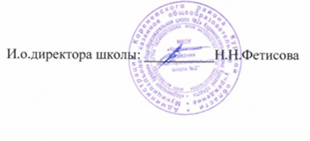 НаправленностьТворческие объединенияКлассКабинет  Естественнонаучная«Наука и жизнь»9Кабинет химии    Художественная«Декоративно-прикладное творчество - глина»1-4Кабинет    технологии, учебные кабинеты 1-4 классов.    ХудожественнаяВокальное пение «Калейдоскоп» 4-9Актовый зал    Художественная«Мир танца»8-11Актовый зал  Туристко-краеведческая«Узнаем лучше край родной»8Кабинет географии Физкультурно- спортивная«Спортивные игры. Волейбол»5--11Спортивный 	зал, спортивная                                                                                                        площадка, стадионНаправленностьНазвание объединенияКлассКол-во часов в неделюКол-во группЕстественнонаучная«Наука и жизнь»911ХудожественнаяВокальное пение «Калейдоскоп»4 - 921Художественная«Декоративно-прикладное творчество – лепка»1-4           3          6Художественная«Мир танца»          8-11           2            1Туристко-краеведческое«Узнаем лучше край родной»»811Физкультурно - спортивная«Спортивные игры. Волейбол»5-1131РуководительКол-во часовНазвание творческого объединенияДень/времяКласс/Кол-во детейКупцова Н.В.1« Узнаем лучше край родной» Среда 15.15 -16.008кл- 18 чел.Тагиева А.С.1«Наука и жизнь»Четверг 15.15.-16.009клПасько Т.Е.2« Вокальное пение. «Калейдоскоп»Вторник   15.35 –16.20Пятница   15.35 – 16.205а,6,8,Шмидт В.В.3«Спортивные игры. Волейбол.»Вторник15.15 -16.00Четверг15.00-16.406а,6бФалькова Е.В.2« Мир танца»Среда 16.00 -16-45Пятница 16.00-16.456,10,11 классы Корчагина Т.А.3«Декоративно-прикладное творчество – лепка»Понедельник 15.10- 15.55Четверг 13.10 -13.5514.05 -14.504а,4бСултангиреева О.В.3«Декоративно-прикладное творчество – лепка»Вторник 14.20 -15.05Пятница14.20 -15.05 15.15 -16.003а,3бНикитюк Е.В.   3«Декоративно-прикладное творчество – лепка»Четверг 13.00- 13.35Пятница  14.00 -14.35.  14.45 -15.151аКрасникова Т.В.3«Декоративно-прикладное творчество – лепка»Понедельник 13.15 -14.00Пятница           14.30 -15.15  15.25 -16.152а,3бМягкоступова О.И3«Декоративно-прикладное творчество – лепка»»Понедельник 13.15 -14.00Пятница           14.30 -15.15                        15.25 -16.152бКурасова Е.А.3«Декоративно-прикладное творчество – лепка»»Четверг12.10 -12.45Пятница12.10- 12.4513.00-13.351б ,4аДень неделиВремяПонедельник                  13.15 - 16.15Вторник14.20 - 16.20Среда15.15 -16.45Четверг12.10 - 16.40Пятница12.10 - 16.15Начало четвертиОкончание четвертиКоличество учебных недельI четверть01.09.202126.10.20218II четверть08.11.202127.12.20218III четверть10.01.2022        20.03.20229 – 1-е классы;10 - 2 – 4 классы.IV четверть28.03.202220.05.2022 - 1классы31.05.2022 -2-4 классы8 – 1 классы;9 – 2-4 классы.Начало четвертиОкончание четвертиКоличество учебных недельI четверть01.09.202126.10.20218II четверть08.11.202127.12.20218III четверть10.01.2022        20.03.202210 IV четверть28.03.202220.05.2022 - 9 класс31.05.2022 - 5-8 классы8 – 9 класс;9 – 5-8 классы.Начало полугодияОкончание полугодияКоличество учебных недельI полугодие01.09.202127.12.202116II полугодие10.01.202220.05.2022- 11 класс31.05.2022- 10 класс18 – 11 класс;19 – 10 класс.№ п/пКлассыПериод каникул1126.05.21- 31.08.2122-8, 1001.06.21-31.08.21№ п/пНаправленностьМероприятия1ЕстественнонаучнаяУчастие	в	районных	и	областных	проектах	и конференциях, акциях.Проведение экологических акций, субботников ,  олимпиад  по химии.Участие в проектно-исследовательских конкурсах.Творческое объединение «Наука и жизнь»ХудожественнаяТрадиционные школьные праздники  (День Знаний,   День     Учителя, День матери, 8 марта, 9 мая)Смотр художественной самодеятельности ОУ.Экскурсии в музеиОрганизация выставок работ  обучающихся , участие в конкурсах разного уровня.Творческое объединение	«Вокальное пение. Калейдоскоп», «Декоративно- творчество –лепка», «Мир танца»Физкультурно- спортивнаяПрограмма «Здоровый образ жизни» ,    Дни здоровьяСпортивные праздники «А ну-ка, парни!»,«А ну-ка, девочки!», спартакиада школьников.ежегодные президентские игры для учащихся, спортивные соревнования районного и областного уровней «Спортивные игры.Волейбол»КачестваОценка качества по времениОценка качества по времениОценка качества по времениКачестваИсходное состояниеЧерез полгодаЧерез     годМотивация к занятиямПознавательная нацеленностьТворческая активностьКоммуникативные уменияКоммуникабельностьДостиженияНизкийСреднийВысокийМотивация к знаниямМотивация к знаниямМотивация к знаниямНеосознанный интерес,Интерес на уровне увлечения.Четко выраженныенавязанный извне илиУстойчивая мотивация.потребности. Стремлениена уровне любознательности.Появляется интерес кглубоко изучить предметМотив случайный,проектной деятельности.как будущую профессию.кратковременный. НеУвлечение проектнойдобивается конечногодеятельностью.результата. Мотивациянеустойчивая, связанная срезультативной сторонойпроцесса.Познавательная активностьПознавательная активностьПознавательная активностьИнтересуется толькоЕсть потребность вЦеленаправленная по-практическими занятиями.приобретении новых знаний.требность в приобретенииПолностью отсутствуетПо настроению изучаетновых знаний. Регулярноинтерес к теории.дополнительную литературу.изучает дополнительнуюВыполняет знакомыеЕсть потребность вспециальную литературу.задания.выполнении сложных заданий.Занимается исследо-вательской деятельностью.Творческая активностьТворческая активностьТворческая активностьИнтереса к творчеству,Есть положительныйВносит предложенияинициативу не проявляет.эмоциональный откликпо развитию деятельностиНе испытывает радости отна успехи свои и коллектива.кружка. Легко, быстрооткрытия. Отказывается отПроявляет инициативу, но неувлекается творческимпоручений. Нет навыка са-всегда. Может придуматьделом. Обладаетмостоятельного решенияинтересные идеи, но часто неоригинальностьюпроблем. Проблемы решатьможет оценить  их и вы-мышления, богатымспособен, но при помощиполнить.воображением, развитойпедагога.интуицией, гибкостью мышления, способность крождению новых идей.Коммуникативные уменияКоммуникативные уменияКоммуникативные уменияНе проявляет желания высказать свои мысли, нуждается в побуждении со стороны взрослых исверстников.Умеет формулировать собственные мысли, но не поддерживает разговора, не прислушивается к другим.Умеет формулировать собственные мысли, поддержать собеседника, убеждать оппонента.КоммуникабельностьКоммуникабельностьКоммуникабельностьНе всегда требователен к себе, соблюдает нормы и правила поведения при наличии контроля, не участвует в конфликтах.Соблюдает правила культуры поведения, старается улаживать конфликты.Требователен к себе и товарищам, стремится проявить себя в хороших делах и поступках, умеет создать вокруг себя комфортабельную обстановку, дети тянутсяк этому ребенку.ДостиженияДостиженияДостиженияПассивное участие в делахкружка.Значительные результаты науровне школы.Значительные результатына уровне района, области.